Math 3Congruent Triangle ProofsHomework								________________________________									NameFill in the reasons.Statements                          Reasons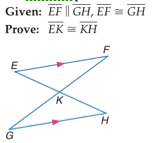 1.  EF  GH, EF  GH        1.             2.  FEK   GHK            2.3.  EKF               3.4.    EFK   HGK           4.5.  EK  HK                         5.    2.     						Statements 			Reasons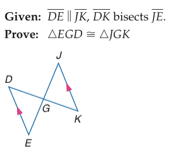 						1.  DE  JK, DK bisects JE         1.                                                                                  2.                         2.                                                                                  3.  EG   JG                                  3.                                                                                  4.                          4.                                                                                  5.  EGD    JGK                      5.3.						Statements                                  Reasons  						1.  V  S, TV  QS                1.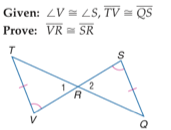                                                                                   2.  1  2                                 2.                                                                                  3.  VRT   SRQ                      3.                                                                                  4.  VR  SR                                  4.4.							Statements                            Reasons										1.  EJ  FK, JG  KH,              1.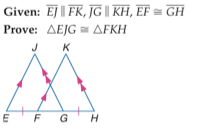 							      EF   GH							2.  JEG   KHF                 2.  							      JGE    KHF							3.  FG   FG                            3.							4.  EF = GH, FG = FG            4.							5.  EF+FG=EG                        5.							      FG+GH=FH							6.  FG+EF=FH                        6.							7.  EG=FH                               7.							8.  EG   FH                           8.							9.   EJG   FKH                9.5. 						Statements                                          Reasons					 	             1.   NOM  POR		         1.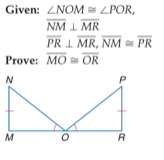 						      NM  MR, PR    MR						      NM  PR						2. NMO and  PRO are rt angles 2.						3.   NMO   PRO		          3.						4.   MNO  RPO		          4.						5.  MO OR			          5.6.  						Statements 				Reasons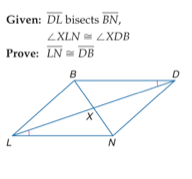 						1.  DL bisects BN			1.						     XLN  XDB						2.  BX  NX				2.						3.   BXD   NXL			3.						4.   LXN   DXB			4.						5.  LN   DB				5.